Государственное автономное профессиональное образовательное учреждение Чувашской Республики«Чебоксарский экономико-технологический колледж»Министерства образования и молодежной политики Чувашской Республики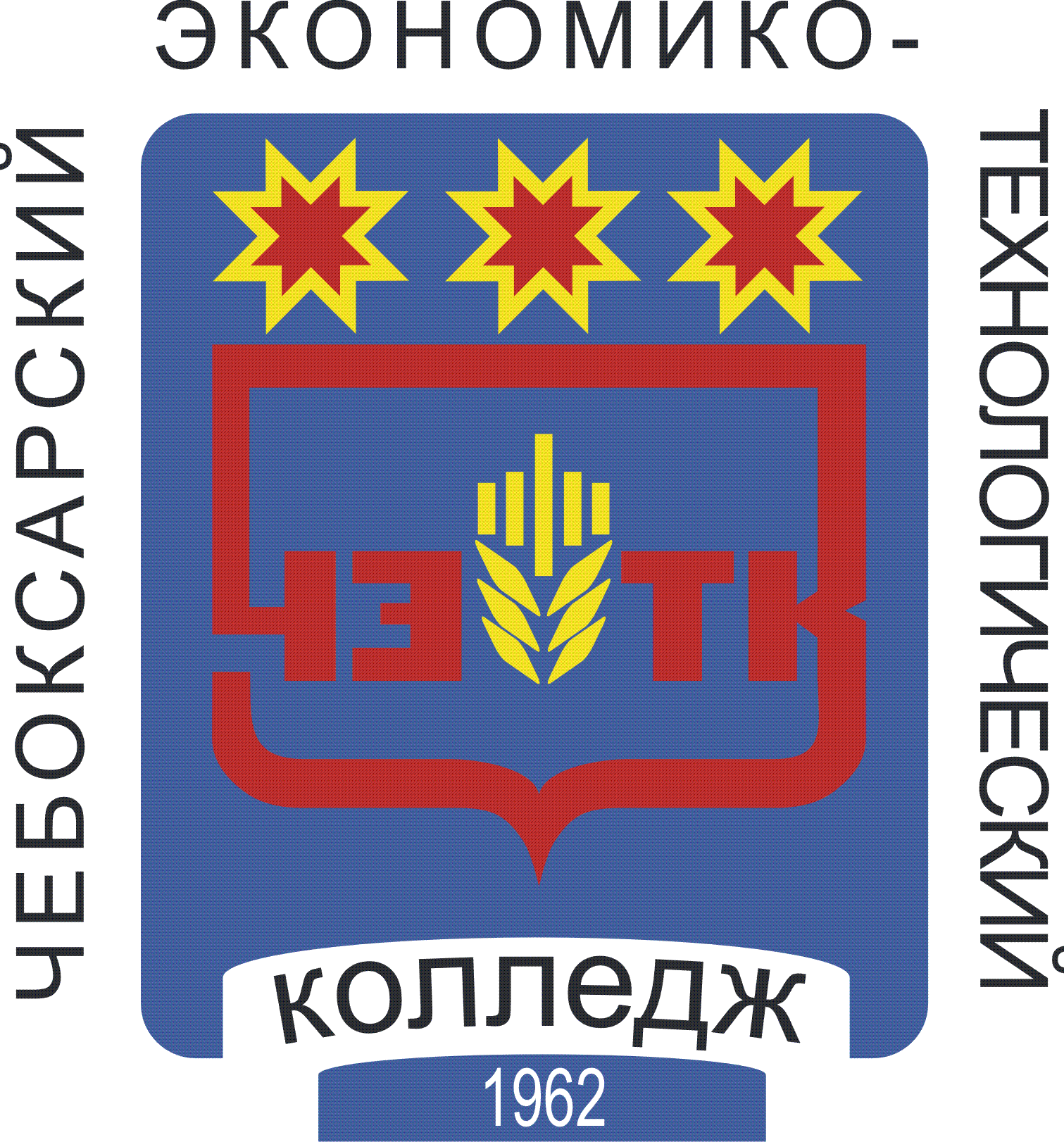 РАБОЧАЯ ПРОГРАММА УЧЕБНОЙ ДИСЦИПЛИНЫОП 02. ОРГАНИЗАЦИЯ ХРАНЕНИЯ И КОНТРОЛЬ ЗАПАСОВ И СЫРЬЯспециальностьсреднего профессионального образования43.02.15 Поварское и кондитерское делоЧебоксары 2022РАССМОТРЕНАна заседании цикловой комиссии технологических дисциплинПротокол № 12 от  «20» __июня__ 2022 г.Председатель ЦК: _________________ /М.Н. Барская/СОДЕРЖАНИЕпаспорт РАБОЧЕЙ ПРОГРАММЫ УЧЕБНОЙ ДИСЦИПЛИНЫОП 02. ОРГАНИЗАЦИЯ ХРАНЕНИЯ И КОНТРОЛЬ ЗАПАСОВ И СЫРЬЯ1.1. Область применения программы	Рабочая программа учебной дисциплины является частью основной профессиональной образовательной программы специальности СПО 43.02.15 Поварское и кондитерское дело. 1.2. Цель и планируемые результаты освоения дисциплины:1.3. Количество часов на освоение программы дисциплины:    максимальной учебной нагрузки обучающегося 104 часа, в том числе:	обязательной аудиторной учебной нагрузки обучающегося   90 часа;	самостоятельной работы обучающегося   8 часов.    Промежуточная аттестация – 6 часов.2. СТРУКТУРА И СОДЕРЖАНИЕ УЧЕБНОЙ ДИСЦИПЛИНЫ2.1. Объем учебной дисциплины и виды учебной работы2.2. Тематический план и содержание учебной дисциплины 3. УСЛОВИЯ РЕАЛИЗАЦИИ ПРОГРАММЫ УЧЕБНОЙ ДИСЦИПЛИНЫ3.1. Для реализации программы учебной дисциплины предусмотрены следующие специальные помещения:Кабинет, оснащенный оборудованием: доской учебной, рабочим местом преподавателя, столами, стульями (по числу обучающихся), шкафами для хранения муляжей (инвентаря), раздаточного дидактического материала и др.; техническими средствами, компьютером, средствами аудио-визуализации, мультимедийным проектором; наглядными пособиями (натуральными образцами продуктов, муляжами, плакатами, DVD фильмами, мультимедийными пособиями).3.2. Информационное обеспечение реализации программыДля реализации программы библиотечный фонд образовательной организации имеет печатные и/или электронные образовательные и информационные ресурсы, рекомендуемые для использования в образовательном процессе Печатные издания:Российская Федерация. Законы.  О качестве и безопасности пищевых продуктов [Электронный ресурс]: федер. закон: [принят Гос. Думой 1 дек.1999 г.: одобр. Советом Федерации 23 дек. 1999 г.: в ред. на 13.07.2015г. № 213-ФЗ]. http://pravo.gov.ru/proxy/ips/?docbody=&nd=102063865&rdk=&backlink=1Российская Федерация. Постановления. Правила оказания услуг общественного питания [Электронный ресурс]: постановление Правительства РФ: [Утв. 15 авг. 1997г. № 1036: в ред. от 10 мая 2007 № 276].- http://ozpp.ru/laws2/postan/post7.htmlГОСТ 31984-2012 Услуги общественного питания. Общие требования. - Введ. 2015-01-01. -  М.: Стандартинформ, 2014. - III, 8 с.ГОСТ 30524-2013 Услуги общественного питания. Требования к персоналу. - Введ.  2016-01-01. -  М.: Стандартинформ, 2014. - III, 48 с.ГОСТ 31985-2013 Услуги общественного питания. Термины и определения. - Введ. 2015-01-01. -  М.: Стандартинформ, 2014. - III, 10 с.ГОСТ 30390-2013  Услуги общественного питания. Продукция общественного питания, реализуемая населению. Общие технические условия – Введ. 2016 – 01 – 01. - М.: Стандартинформ, 2014. - III, 12 с.ГОСТ 30389 - 2013  Услуги общественного питания. Предприятия общественного питания. Классификация и общие требования – Введ. 2016 – 01 – 01. – М.: Стандартинформ, 2014. - III, 12 с.ГОСТ 31986-2012  Услуги общественного питания. Метод органолептической оценки качества продукции общественного питания. – Введ. 2015 – 01 – 01. – М.: Стандартинформ, 2014. – III, 11 с.ГОСТ 31987-2012  Услуги общественного питания. Технологические документы на продукцию общественного питания. Общие требования к оформлению, построению и содержанию.- Введ. 2015 – 01 – 01. – М.: Стандартинформ, 2014.- III, 16 с. ГОСТ 31988-2012  Услуги общественного питания. Метод расчета отходов и потерь сырья и пищевых продуктов при производстве продукции общественного питания. – Введ. 2015 – 01 – 01. – М.: Стандартинформ, 2014. – III, 10 с.СанПиН  2.3.2. 1324-03Гигиенические требования к срокам годности и условиям хранения пищевых продуктов [Электронный ресурс]: постановление Главного государственного санитарного врача РФ от 22 мая 2003 г. № 98. http://www.ohranatruda.ru/ot_biblio/normativ/data_normativ/46/46201/СП 1.1.1058-01. Организация и проведение производственного контроля за соблюдением санитарных правил и выполнением санитарно-эпидемиологических (профилактических) мероприятий [Электронный ресурс]: постановление Главного государственного санитарного врача РФ от 13 июля 2001 г. № 18 [в редакции СП 1.1.2193-07 «Дополнения № 1»]. – Режим доступа: http://www.fabrikabiz.ru/1002/4/0.php-show_art=2758.СанПиН 2.3.2.1078-01  Гигиенические требования безопасности и пищевой ценности пищевых продуктов [Электронный ресурс]: постановление Главного государственного санитарного врача РФ от 20 августа 2002 г. № 2http://www.ohranatruda.ru/ot_biblio/normativ/data_normativ/46/46201/СанПиН 2.3.6. 1079-01 Санитарно-эпидемиологические требования к организациям общественного питания, изготовлению и оборотоспособности в них пищевых продуктов и продовольственного сырья [Электронный ресурс]: постановление Главного государственного санитарного врача РФ от 08 ноября 2001 г. № 31 [в редакции СП 2.3.6. 2867-11 «Изменения и дополнения» № 4»]. – Режим доступа: http://ohranatruda.ru/ot_biblio/normativ/data_normativ/9/9744/Профессиональный стандарт «Повар». Приказ Министерства труда и социальной защиты РФ от 08.09.2015 № 610н (зарегистрировано в Минюсте России 29.09.2015 № 39023).Сборник технических нормативов – Сборник рецептур на продукцию для обучающихся во всех образовательных учреждениях/ под общ. ред. М.П. Могильного, В.А. Тутельяна. - М.: ДеЛи принт, 2015. - 544с.Сборник технических нормативов – Сборник рецептур на продукцию диетическогопитания для предприятий общественного питания/ под общ. ред. М.П. Могильного, В.А. Тутельяна. - М.: ДеЛи плюс, 2013. - 808с.Сборник рецептур блюд и кулинарных изделий для предприятий общественного питания: Сборник технических нормативов. Ч. 1 / под ред. Ф.Л. Марчука - М.: Хлебпродинформ, 1996.  – 615 с.Сборник рецептур блюд и кулинарных изделий для предприятий общественного питания: Сборник технических нормативов. Ч. 2 / Под общ. ред. Н.А. Лупея.  - М.: Хлебпродинформ, 1997. - 560 с. Основная литератураМатюхина З.П. Товароведение пищевых продуктов: учебник для студ. учреждений сред. проф. образования/ З.П. Матюхина. – 7-е изд. Стер. – М.: Издательский центр «Академия», 2017. Володина М.В. Организация хранения и контроль запасов и сырья: учебник для учащихся учреждений сред. проф. образования / М.В. Володина, Т.А. Сопачева. – 3-е изд., стер. – М.: Издательский центр «Академия», 2015. – 192 с.Электронные издания:http://www.foodprom.ru/journalswww - издательство - пищевая промышленность http://zaita.ru/kachestvo/tovarovedenie-i-ekspertiza-kachestva-potrebitelskix-tovarov.html  - товароведение и экспертиза качества продовольственных товаровwww.restoracia.ru – комплексное оснащение ресторанаhttp://www.tehdoc.ru/files.675.html - интернет ресурс, посвященный вопросам охраны   трудаhttp://www.gosfinansy.ru – справочная системаДополнительные источникиСправочник «Нормативные документы для индустрии питания», ИГ Ресторанные ведомости, 2012Журнал – Товароведение продовольственных товаров.Журнал- Пищевая промышленность.Журнал – Питание и обществоЖурнал – Общепит.4. КОНТРОЛЬ И ОЦЕНКА РЕЗУЛЬТАТОВ ОСВОЕНИЯ УЧЕБНОЙ ДИСЦИПЛИНЫРазработана в соответствии с требованиями Федерального государственного образовательного стандарта и на основе примерной основной образовательной программы по специальности 43.02.15 Поварское и кондитерское делоУТВЕРЖДЕНАПриказом № 353 от «_30_» _августа_ 2022 г.М.П.Разработчик:Кутова Елена Авенировна, преподаватель   "___" ____________2022 г.стр.ПАСПОРТ РАБОЧЕЙ ПРОГРАММЫ УЧЕБНОЙ ДИСЦИПЛИНЫ4СТРУКТУРА и содержание УЧЕБНОЙ ДИСЦИПЛИНЫ5условия реализации РАБОЧЕЙ программы учебной дисциплины11Контроль и оценка результатов Освоения учебной дисциплины14Код ПК, ОКУменияЗнанияПК 1.1-1.4ПК 2.1-2.8ПК 3.1-3.7ПК 4.1-4.6ПК 5.1-5.6ПК 6.1-6.4ОК 01ОК 02ОК 03ОК 04ОК 05ОК 06ОК 07ОК 09ОК 10определять наличие запасов и расход продуктов;   оценивать условия хранения и состояние   продуктов и запасов; проводить инструктажи по безопасности хранения пищевых продуктов;принимать решения по организации процессов контроля расхода и хранения продуктов;оформлять технологическую документацию и  документацию по контролю расхода и хранения продуктов, в том числе с использованием специализированного программного     обеспеченияассортимент и характеристики основных групп продовольственных товаров;общие требования к качеству сырья и продуктов;условия хранения, упаковки, транспортирования и реализации различных видов продовольственных продуктов;          методы контроля качества продуктов при хранении;способы и формы инструктирования персонала по безопасности хранения пищевых продуктов;виды снабжения;виды складских помещений и требования к ним;периодичность технического обслуживания   холодильного, механического и весового оборудования;     методы контроля сохранности и расхода   продуктов на производствах питания;         программное обеспечение управления расходом продуктов на производстве и   движением блюд;                                    современные способы обеспечения правильной сохранности запасов и расхода продуктов н производстве;методы контроля возможных хищений запасов на производстве;                           правила оценки состояния запасов на производстве;  процедуры и правила инвентаризации запасов продуктов;правила оформления заказа на продукты со склада и приема продуктов, поступающих со склада и от поставщиков; виды сопроводительной документации на  различные группы продуктов.Вид учебной работыОбъем часовСуммарная учебная нагрузка во взаимодействии с преподавателем104Объем образовательной программы 90в том числе:в том числе:теоретическое обучение56практические занятия (если предусмотрено)34курсовая работа (проект) (если предусмотрено)-Самостоятельная работа 8Промежуточная аттестация 6ЭкзаменНаименование разделов и темСодержание учебного материала и формы организации деятельности обучающихсяСодержание учебного материала и формы организации деятельности обучающихсяОбъем часовОсваиваемые элементы компетенцийВведениеСодержание учебного материала Содержание учебного материала 2Введение1.  Цели, задачи, сущность, структура дисциплины. Требования к уровню знаний и умений.1.  Цели, задачи, сущность, структура дисциплины. Требования к уровню знаний и умений.2ОК 1-7, 9, 10Раздел 1Основные группы продовольственных товаровОсновные группы продовольственных товаров47Тема 1.1Классификация продовольственных товаровСодержание учебного материалаСодержание учебного материала6ОК 01-07, 09, 10, ПК 1.1, 2.1, 3.1, 4.1, 5.1, 6.3Тема 1.1Классификация продовольственных товаров1.  Классификация продовольственных товаров. Свойства и показатели ассортимента.1.  Классификация продовольственных товаров. Свойства и показатели ассортимента.6ОК 01-07, 09, 10, ПК 1.1, 2.1, 3.1, 4.1, 5.1, 6.3Тема 1.1Классификация продовольственных товаров2. Качество и безопасность продовольственных товаров. Общие требования к качеству продовольственных товаров. Подтверждение соответствия продовольственных товаров. Маркировка потребительских товаров. Методы определения качества и безопасности. Способы и формы инструктирования персонала по безопасности хранения пищевых продуктов2. Качество и безопасность продовольственных товаров. Общие требования к качеству продовольственных товаров. Подтверждение соответствия продовольственных товаров. Маркировка потребительских товаров. Методы определения качества и безопасности. Способы и формы инструктирования персонала по безопасности хранения пищевых продуктов6ОК 01-07, 09, 10, ПК 1.1, 2.1, 3.1, 4.1, 5.1, 6.3Тема 1.1Классификация продовольственных товаровСамостоятельная работа обучающихся Составление доклада «Современное состояние продовольственного рынка России»Самостоятельная работа обучающихся Составление доклада «Современное состояние продовольственного рынка России»2Тема 1.2.Товароведная характеристика свежих овощей, плодов, грибов и продуктов их переработкиСодержание учебного материала Содержание учебного материала 6Тема 1.2.Товароведная характеристика свежих овощей, плодов, грибов и продуктов их переработкиАссортимент, товароведная характеристика, общие требования к качеству свежих овощей, плодов, грибов и продуктов их переработкиАссортимент, товароведная характеристика, общие требования к качеству свежих овощей, плодов, грибов и продуктов их переработки6ОК 01-07, 09, 10, ПК 1.1, 2.1, 3.1, 4.1, 5.1, 6.3Тема 1.2.Товароведная характеристика свежих овощей, плодов, грибов и продуктов их переработкиУсловия и сроки хранения, кулинарное назначение свежих овощей, плодов, грибов и продуктов их переработкиУсловия и сроки хранения, кулинарное назначение свежих овощей, плодов, грибов и продуктов их переработки6ОК 01-07, 09, 10, ПК 1.1, 2.1, 3.1, 4.1, 5.1, 6.3Тема 1.2.Товароведная характеристика свежих овощей, плодов, грибов и продуктов их переработкиПрактическое занятие № 1Практическое занятие № 12Тема 1.2.Товароведная характеристика свежих овощей, плодов, грибов и продуктов их переработкиОрганолептическая оценка качества свежих овощей, плодов, грибов и продуктов их переработкиОрганолептическая оценка качества свежих овощей, плодов, грибов и продуктов их переработки2ОК 01-07, 09, 10, ПК 1.1, 2.1, 3.1, 4.1, 5.1, 6.3Тема 1.3Товароведная характеристика зерновых товаровСодержание учебного материала Содержание учебного материала 4Тема 1.3Товароведная характеристика зерновых товаровАссортимент, товароведная характеристика, общие требования к качеству зерна и продуктов его переработки: круп, муки, макаронных изделий, хлеба и хлебобулочных изделий.Условия и сроки хранения, кулинарное назначение зерна и продуктов его переработки: круп, муки, макаронных изделий, хлеба и хлебобулочных изделийАссортимент, товароведная характеристика, общие требования к качеству зерна и продуктов его переработки: круп, муки, макаронных изделий, хлеба и хлебобулочных изделий.Условия и сроки хранения, кулинарное назначение зерна и продуктов его переработки: круп, муки, макаронных изделий, хлеба и хлебобулочных изделий4ОК 01-07, 09, 10, ПК 1.1, 2.1, 3.1, 4.1, 5.1, 6.3Тема 1.3Товароведная характеристика зерновых товаровПрактическое занятие № 2Практическое занятие № 22Тема 1.3Товароведная характеристика зерновых товаровОрганолептическая оценка качества зерна и продуктов его переработки: круп, муки, макаронных изделий, хлеба и хлебобулочных изделий.Органолептическая оценка качества зерна и продуктов его переработки: круп, муки, макаронных изделий, хлеба и хлебобулочных изделий.2ОК 01-07, 09, 10, ПК 1.1, 2.1, 3.1, 4.1, 5.1, 6.3Тема 1.4.Товароведная характеристика молочных товаровСодержание учебного материала Содержание учебного материала 6Тема 1.4.Товароведная характеристика молочных товаровАссортимент, товароведная характеристика, общие требования к качеству молока и молочных продуктовАссортимент, товароведная характеристика, общие требования к качеству молока и молочных продуктов6ОК 01-07, 09, 10, ПК 1.1, 2.1, 3.1, 4.1, 5.1, 6.3Тема 1.4.Товароведная характеристика молочных товаровУсловия и сроки хранения, кулинарное назначение молока и молочных продуктовУсловия и сроки хранения, кулинарное назначение молока и молочных продуктов6ОК 01-07, 09, 10, ПК 1.1, 2.1, 3.1, 4.1, 5.1, 6.3Тема 1.4.Товароведная характеристика молочных товаровПрактическое занятие № 3Практическое занятие № 32Тема 1.4.Товароведная характеристика молочных товаровОрганолептическая оценка качества молока и молочных продуктовОрганолептическая оценка качества молока и молочных продуктов2ОК 01-07, 09, 10, ПК 1.1, 2.1, 3.1, 4.1, 5.1, 6.3Тема 1.4.Товароведная характеристика молочных товаровСамостоятельная работа обучающихся Работа над учебным материалом, ответы на контрольные вопросыСамостоятельная работа обучающихся Работа над учебным материалом, ответы на контрольные вопросы1Тема 1.5.Товароведная характеристика рыбы, рыбных продуктовСодержание учебного материала Содержание учебного материала 8Тема 1.5.Товароведная характеристика рыбы, рыбных продуктовАссортимент, товароведная характеристикаАссортимент, товароведная характеристика8Тема 1.5.Товароведная характеристика рыбы, рыбных продуктовОбщие требования к качеству рыбы, рыбных продуктовОбщие требования к качеству рыбы, рыбных продуктов8ОК 01-07, 09, 10, ПК 1.1, 2.1, 3.1, 4.1, 5.1, 6.3Тема 1.5.Товароведная характеристика рыбы, рыбных продуктовУсловия и сроки хранения, кулинарное назначение рыбы, рыбных продуктовУсловия и сроки хранения, кулинарное назначение рыбы, рыбных продуктов8ОК 01-07, 09, 10, ПК 1.1, 2.1, 3.1, 4.1, 5.1, 6.3Тема 1.5.Товароведная характеристика рыбы, рыбных продуктовПрактическое занятие № 4Практическое занятие № 42Тема 1.5.Товароведная характеристика рыбы, рыбных продуктовОрганолептическая оценка качества рыбы, рыбных продуктовОрганолептическая оценка качества рыбы, рыбных продуктов2ОК 01-07, 09, 10, ПК 1.1, 2.1, 3.1, 4.1, 5.1, 6.3Тема 1.6.Товароведная характеристика мяса, мясных продуктовСодержание учебного материала Содержание учебного материала 6Тема 1.6.Товароведная характеристика мяса, мясных продуктовАссортимент, товароведная характеристика, общие требования к качеству мяса, мясных продуктовАссортимент, товароведная характеристика, общие требования к качеству мяса, мясных продуктов6ОК 01-07, 09, 10, ПК 1.1, 2.1, 3.1, 4.1, 5.1, 6.3Тема 1.6.Товароведная характеристика мяса, мясных продуктовУсловия и сроки хранения, кулинарное назначение мяса, мясных продуктовУсловия и сроки хранения, кулинарное назначение мяса, мясных продуктов6ОК 01-07, 09, 10, ПК 1.1, 2.1, 3.1, 4.1, 5.1, 6.3Тема 1.6.Товароведная характеристика мяса, мясных продуктовПрактическое занятие № 5Практическое занятие № 52Тема 1.6.Товароведная характеристика мяса, мясных продуктовОрганолептическая оценка качества мяса, мясных продуктовОрганолептическая оценка качества мяса, мясных продуктов2ОК 01-07, 09, 10, ПК 1.1, 2.1, 3.1, 4.1, 5.1, 6.3Тема 1.7.Товароведная характеристика яичных продуктов, пищевых жировСодержание учебного материала Содержание учебного материала 6Тема 1.7.Товароведная характеристика яичных продуктов, пищевых жировАссортимент, товароведная характеристика, общие требования к качеству яичных продуктов, пищевых жиров. Условия и сроки хранения, кулинарное назначение яичных продуктов, пищевых жиров.Ассортимент, товароведная характеристика, общие требования к качеству яичных продуктов, пищевых жиров. Условия и сроки хранения, кулинарное назначение яичных продуктов, пищевых жиров.6ОК 01-07, 09, 10, ПК 1.1, 2.1, 3.1, 4.1, 5.1, 6.3Тема 1.7.Товароведная характеристика яичных продуктов, пищевых жировПрактическое занятие № 6Практическое занятие № 64Тема 1.7.Товароведная характеристика яичных продуктов, пищевых жировОрганолептическая оценка качества яичных продуктов, пищевых жировОрганолептическая оценка качества яичных продуктов, пищевых жиров4ОК 01-07, 09, 10, ПК 1.1, 2.1, 3.1, 4.1, 5.1, 6.3Тема 1.7.Товароведная характеристика яичных продуктов, пищевых жировСамостоятельная работа обучающихся Оформление практических занятий. Составление таблицы по различным видам сырья.Самостоятельная работа обучающихся Оформление практических занятий. Составление таблицы по различным видам сырья.1ОК 01-07, 09, 10, ПК 1.1, 2.1, 3.1, 4.1, 5.1, 6.3Тема 1.8.Товароведная характеристика кондитерских и вкусовых товаровСодержание учебного материала Содержание учебного материала 5Тема 1.8.Товароведная характеристика кондитерских и вкусовых товаровАссортимент, товароведная характеристика, общие требования к качеству кондитерских и вкусовых товаров.Условия и сроки хранения, кулинарное назначение кондитерских и вкусовых товаровАссортимент, товароведная характеристика, общие требования к качеству кондитерских и вкусовых товаров.Условия и сроки хранения, кулинарное назначение кондитерских и вкусовых товаров5ОК 01-07, 09, 10, ПК 1.1, 2.1, 3.1, 4.1, 5.1, 6.3Тема 1.8.Товароведная характеристика кондитерских и вкусовых товаровПрактическое занятие № 7Практическое занятие № 73Тема 1.8.Товароведная характеристика кондитерских и вкусовых товаровОрганолептическая оценка качества кондитерских и вкусовых товаровОрганолептическая оценка качества кондитерских и вкусовых товаров3ОК 01-07, 09, 10, ПК 1.1, 2.1, 3.1, 4.1, 5.1, 6.3Раздел 2Организация снабжения   и складского хозяйства предприятия общественного питанияОрганизация снабжения   и складского хозяйства предприятия общественного питания53Тема 2.1Организация продовольственного и материально-технического снабженияТема 2.1Организация продовольственного и материально-технического снабженияСодержание учебного материала8ОК 01-07, 09, 10, ПК 1.1, 2.1, 3.1, 4.1, 5.1, 6.3Тема 2.1Организация продовольственного и материально-технического снабженияТема 2.1Организация продовольственного и материально-технического снабженияОсновные требования к организации снабжения предприятий общественного питания сырьем, полуфабрикатами, продуктами и материально-техническими средствами.Логистический подход к организации снабжения: планирование, организация и контроль всех видов деятельности по перемещению материального потока от закупки до реализации.Виды снабжения. Источники снабжения и поставщики предприятий.  Критерии выбора поставщиков.  Организация договорных отношений с поставщиками.8ОК 01-07, 09, 10, ПК 1.1, 2.1, 3.1, 4.1, 5.1, 6.3Тема 2.1Организация продовольственного и материально-технического снабженияТема 2.1Организация продовольственного и материально-технического снабженияСпособы доставки продовольственных товаров и продуктов. Виды транспорта, используемые при перевозке продуктов, требования, предъявляемые к транспортировке товаров. Обязательные товарно-сопроводительные документы (накладные, сертификаты, удостоверения качества и др.). Организация складского хозяйства: понятие, виды, назначение, компоновка складских помещений. Объемно-планировочные и санитарно-эпидемиологические требования  к складским помещениям8ОК 01-07, 09, 10, ПК 1.1, 2.1, 3.1, 4.1, 5.1, 6.3Тема 2.1Организация продовольственного и материально-технического снабженияТема 2.1Организация продовольственного и материально-технического снабженияОрганизация тарного хозяйства. Организация и оптимизация товарооборота. Требования, предъявляемые к таре. Техническое оснащение складских помещений для приемки, хранения и отпуска продуктов. Периодичность технического обслуживания холодильного, механического и весового оборудования.8ОК 01-07, 09, 10, ПК 1.1, 2.1, 3.1, 4.1, 5.1, 6.3Тема 2.1Организация продовольственного и материально-технического снабженияТема 2.1Организация продовольственного и материально-технического снабженияПрактические занятия 4Тема 2.1Организация продовольственного и материально-технического снабженияТема 2.1Организация продовольственного и материально-технического снабжения№ 8. Составление договора поставки на продовольственные товары. Решение производственных ситуаций, связанных с порядком заключения договора.2ОК 1-7, 9, 10Тема 2.1Организация продовольственного и материально-технического снабженияТема 2.1Организация продовольственного и материально-технического снабжения№ 9. Компоновка складских помещений с учетом технологического цикла, объема производства кулинарной продукции, типа предприятия.1ОК 1-7, 9, 10Тема 2.1Организация продовольственного и материально-технического снабженияТема 2.1Организация продовольственного и материально-технического снабжения№ 10. Подбор технического оснащения складских помещений1ОК 1-7, 9, 10Тема 2.1Организация продовольственного и материально-технического снабженияТема 2.1Организация продовольственного и материально-технического снабженияСамостоятельная работа обучающихсяСоставление сводной таблицы по систематизации видов снабжения2ОК 1-7, 9, 10Тема 2.2Приемка различных видов продовольственных товаров и других товарно-материальных ценностейТема 2.2Приемка различных видов продовольственных товаров и других товарно-материальных ценностейСодержание учебного материала8ОК 01-07, 09, 10, ПК 1.1, 2.1, 3.1, 4.1, 5.1, 6.3Тема 2.2Приемка различных видов продовольственных товаров и других товарно-материальных ценностейТема 2.2Приемка различных видов продовольственных товаров и других товарно-материальных ценностейПравила приема продовольственных товаров и других товарно-материальных ценностей8ОК 01-07, 09, 10, ПК 1.1, 2.1, 3.1, 4.1, 5.1, 6.3Тема 2.2Приемка различных видов продовольственных товаров и других товарно-материальных ценностейТема 2.2Приемка различных видов продовольственных товаров и других товарно-материальных ценностейВиды и порядок оформления сопроводительной документации: доверенности, счета-фактуры, товарной накладной, акта об установленном расхождении по количеству и качеству при приемке товарно-материальных ценностей, сертификатов и удостоверений качества8ОК 01-07, 09, 10, ПК 1.1, 2.1, 3.1, 4.1, 5.1, 6.3Тема 2.2Приемка различных видов продовольственных товаров и других товарно-материальных ценностейТема 2.2Приемка различных видов продовольственных товаров и других товарно-материальных ценностейТоварные запасы. Порядок определения наличия запасов и продуктов на складе.8ОК 01-07, 09, 10, ПК 1.1, 2.1, 3.1, 4.1, 5.1, 6.3Тема 2.2Приемка различных видов продовольственных товаров и других товарно-материальных ценностейТема 2.2Приемка различных видов продовольственных товаров и других товарно-материальных ценностейПрактические занятия 2Тема 2.2Приемка различных видов продовольственных товаров и других товарно-материальных ценностейТема 2.2Приемка различных видов продовольственных товаров и других товарно-материальных ценностей№ 11. Освоение порядка работы с учетными документами по приему продовольственных товаров.1ОК 01-07, 09, 10, ПК 1.1, 2.1, 3.1, 4.1, 5.1, 6.3Тема 2.2Приемка различных видов продовольственных товаров и других товарно-материальных ценностейТема 2.2Приемка различных видов продовольственных товаров и других товарно-материальных ценностей№ 12. Определение наличия запасов на складе.1ОК 01-07, 09, 10, ПК 1.1, 2.1, 3.1, 4.1, 5.1, 6.3Тема 2.3Организация хранения различных видов продовольственных товаровТема 2.3Организация хранения различных видов продовольственных товаровСодержание учебного материала10ОК 01-07, 09, 10, ПК 1.1, 2.1, 3.1, 4.1, 5.1, 6.3Тема 2.3Организация хранения различных видов продовольственных товаровТема 2.3Организация хранения различных видов продовольственных товаровСпособы и режимы хранения и укладки различных групп продовольственных товаров.  Требования к рациональному размещению продуктов с целью предотвращения потерь и порчи. 10ОК 01-07, 09, 10, ПК 1.1, 2.1, 3.1, 4.1, 5.1, 6.3Тема 2.3Организация хранения различных видов продовольственных товаровТема 2.3Организация хранения различных видов продовольственных товаровСроки реализации и хранения скоропортящихся продуктов. Нормируемые и ненормируемые потери.10ОК 01-07, 09, 10, ПК 1.1, 2.1, 3.1, 4.1, 5.1, 6.3Тема 2.3Организация хранения различных видов продовольственных товаровТема 2.3Организация хранения различных видов продовольственных товаровЗначение упаковки для сохранения качества продовольственных товаров и продуктов10ОК 01-07, 09, 10, ПК 1.1, 2.1, 3.1, 4.1, 5.1, 6.3Тема 2.3Организация хранения различных видов продовольственных товаровТема 2.3Организация хранения различных видов продовольственных товаровМетоды контроля качества продуктов при хранении. Способы и формы инструктирования персонала об ответственности за безопасное хранение продуктов10ОК 01-07, 09, 10, ПК 1.1, 2.1, 3.1, 4.1, 5.1, 6.3Тема 2.3Организация хранения различных видов продовольственных товаровТема 2.3Организация хранения различных видов продовольственных товаровПрактические занятия 4ОК 01-07, 09, 10, ПК 1.1, 2.1, 3.1, 4.1, 5.1, 6.3Тема 2.3Организация хранения различных видов продовольственных товаровТема 2.3Организация хранения различных видов продовольственных товаров№ 13. Расчеты потерь в результате естественной убыли продуктов1ОК 01-07, 09, 10, ПК 1.1, 2.1, 3.1, 4.1, 5.1, 6.3Тема 2.3Организация хранения различных видов продовольственных товаровТема 2.3Организация хранения различных видов продовольственных товаров№ 14. Решение производственных ситуаций по выбору форм и способов проведения инструктажа персонала по соблюдению безопасных способов хранения продукции2ОК 01-07, 09, 10, ПК 1.1, 2.1, 3.1, 4.1, 5.1, 6.3Тема 2.3Организация хранения различных видов продовольственных товаровТема 2.3Организация хранения различных видов продовольственных товаров№ 15. Анализ рационального размещения продовольственных товаров и продуктов. Выбор и оценка условий хранения продовольственных товаров с целью обеспечения качества и безопасности продукции1ОК 01-07, 09, 10, ПК 1.1, 2.1, 3.1, 4.1, 5.1, 6.3Тема 2.3Организация хранения различных видов продовольственных товаровТема 2.3Организация хранения различных видов продовольственных товаровСамостоятельная работа обучающихся Составление презентаций на темы – «Современные виды упаковки», «Организация работы складского хозяйства»2ОК 01-07, 09, 10, ПК 1.1, 2.1, 3.1, 4.1, 5.1, 6.3Тема 2.4Отпуск сырья и продуктов на производство, в филиалыТема 2.4Отпуск сырья и продуктов на производство, в филиалыСодержание учебного материала8ОК 01-07, 09, 10, ПК 1.1, 2.1, 3.1, 4.1, 5.1, 6.3Тема 2.4Отпуск сырья и продуктов на производство, в филиалыТема 2.4Отпуск сырья и продуктов на производство, в филиалыПравила оформления заказа на продукты со склада. Правила отпуска сырья и продуктов на производство. Требования, предъявляемые к отпуску товаров.8ОК 01-07, 09, 10, ПК 1.1, 2.1, 3.1, 4.1, 5.1, 6.3Тема 2.4Отпуск сырья и продуктов на производство, в филиалыТема 2.4Отпуск сырья и продуктов на производство, в филиалыПорядок заполнения документов на отпуск сырья, продуктов, полуфабрикатов со склада на производство8ОК 01-07, 09, 10, ПК 1.1, 2.1, 3.1, 4.1, 5.1, 6.3Тема 2.4Отпуск сырья и продуктов на производство, в филиалыТема 2.4Отпуск сырья и продуктов на производство, в филиалыПрактические занятия 4Тема 2.4Отпуск сырья и продуктов на производство, в филиалыТема 2.4Отпуск сырья и продуктов на производство, в филиалы№ 16. Оформление документов на отпуск сырья и продуктов со склада2ОК 01-07, 09, 10, ПК 1.1, 2.1, 3.1, 4.1, 5.1, 6.3Тема 2.4Отпуск сырья и продуктов на производство, в филиалыТема 2.4Отпуск сырья и продуктов на производство, в филиалы№ 17. Оформление заказа на сырье и продукты со склада2ОК 01-07, 09, 10, ПК 1.1, 2.1, 3.1, 4.1, 5.1, 6.3Тема 2.5Контроль сохранности и расхода продуктов на предприятиях питанияТема 2.5Контроль сохранности и расхода продуктов на предприятиях питанияСодержание учебного материала9Тема 2.5Контроль сохранности и расхода продуктов на предприятиях питанияТема 2.5Контроль сохранности и расхода продуктов на предприятиях питанияСовременные способы обеспечения контроля хранения запасов и расхода продуктов на производстве.Риски при хранении продуктов. Основные причины возникновения рисков в процессе хранения продуктов.Методы контроля возможных хищений запасов на производстве. Процедуры и правила инвентаризации запасов продуктов. Правила оформления инвентаризационной описи, актов снятия остатковУчет возможных объемов продаж в зависимости от сезона работы, выходных и праздничных дней, массовых мероприятий в регионе. Оценка примерных норм расхода продуктов за установленный период для конкретного предприятия питания.Программное обеспечение управления расходом продуктов на производстве и движением блюд.9ОК 01-07, 09, 10, ПК 1.1, 2.1, 3.1, 4.1, 5.1, 6.3Тема 2.5Контроль сохранности и расхода продуктов на предприятиях питанияТема 2.5Контроль сохранности и расхода продуктов на предприятиях питанияПрактические занятия 3Тема 2.5Контроль сохранности и расхода продуктов на предприятиях питанияТема 2.5Контроль сохранности и расхода продуктов на предприятиях питания№ 18. Оформление технологической документации по контролю расхода и хранению продуктов с использованием специализированного программного обеспечения1ОК 01-07, 09, 10, ПК 1.1, 2.1, 3.1, 4.1, 5.1, 6.3Тема 2.5Контроль сохранности и расхода продуктов на предприятиях питанияТема 2.5Контроль сохранности и расхода продуктов на предприятиях питания№ 19. Организация и анализ процессов контроля расхода и хранения продуктов. Оформление инвентаризационной описи1ОК 01-07, 09, 10, ПК 1.1, 2.1, 3.1, 4.1, 5.1, 6.3Тема 2.5Контроль сохранности и расхода продуктов на предприятиях питанияТема 2.5Контроль сохранности и расхода продуктов на предприятиях питания№ 20. Решение производственных ситуаций по анализу и определению   запасов и расхода продуктов.1ОК 01-07, 09, 10, ПК 1.1, 2.1, 3.1, 4.1, 5.1, 6.3Тема 2.5Контроль сохранности и расхода продуктов на предприятиях питанияТема 2.5Контроль сохранности и расхода продуктов на предприятиях питанияСамостоятельная работа обучающихся:Решение ситуационных производственных (профессиональных) задач по правилам проведения инвентаризации запасов продуктов на складе и на производстве и по разработке мероприятий по борьбе с хищениями запасов на производстве2ОК 01-07, 09, 10, ПК 1.1, 2.1, 3.1, 4.1, 5.1, 6.3Промежуточная аттестацияПромежуточная аттестацияЭкзамен6Всего:Всего:Всего:104Результаты обученияКритерии оценкиФормы и методы оценкиЗнание:ассортимента и характеристики основных групп продовольственных товаров;общих требований к качеству сырья и продуктов;условий хранения, упаковки, транспортирования и реализации различных видов продовольственных продуктов; методов контроля качества продуктов при хранении;способов и формы инструктирования персонала по безопасности хранения пищевых продуктов;видов снабжения;видов складских помещений и требования к ним;периодичности технического обслуживания   холодильного, механического и весового оборудования;     методов контроля сохранности и расхода   продуктов на производствах питания;         программного обеспечения управления расходом продуктов на производстве и   движением блюд; современных способов обеспечения правильной сохранности запасов и расхода продуктов на производстве;методов контроля возможных хищений запасов на производстве;                           правил оценки состояния запасов на производстве;  процедур и правил инвентаризации запасов продуктов;правил оформления заказа на продукты со склада и приема продуктов, поступающих со склада и от поставщиков;  видов сопроводительной документации на различные группы продуктов.                 Полнота ответов, точность формулировок, не менее 75% правильных ответов.Не менее 75% правильных ответов.Актуальность темы, адекватность результатов поставленным целям, полнота ответов, точность формулировок, адекватность применения профессиональной терминологииТекущий контрольпри проведении:-письменного/устного опроса;-тестирования;-оценки результатов самостоятельной работы (докладов, рефератов, теоретической части проектов, учебных исследований и т.д.)Промежуточная аттестацияв форме дифференцированного зачета в виде: -письменных/ устных ответов, -тестированияУмения:определять наличие запасов и расход продуктов;   оценивать условия хранения и состояние   продуктов и запасов; проводить инструктажи по безопасности    хранения пищевых продуктов;принимать решения по организации процессов контроля расхода и хранения продуктов;оформлять технологическую документацию и документацию по контролю расхода и хранения продуктов, в том числе с использованием специализированного программного     обеспечения.      Правильность, полнота выполнения заданий, точность формулировок, точность расчетов, соответствие требованиямАдекватность, оптимальность выбора способов действий, методов, техник, последовательностей действий и т.д. Точность оценки, самооценки выполненияСоответствие требованиям инструкций, регламентов Рациональность действий и т.д.Текущий контроль:- экспертная оценка демонстрируемых умений, выполняемых действий, защите отчетов по практическим занятиям;- оценка заданий для самостоятельной работы, Промежуточная аттестация:- экспертная оценка выполнения практических заданий на зачете 